MEMORANDUM  DEPARTMENT OF TRANSPORTATIONProject Development Branch(303)757-9040FAX (303)757-9868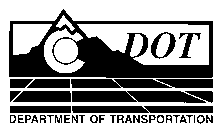 DATE:	September 2, 2010TO:	All Holders of Standard Special Provisions	FROM:	Larry Brinck, Standards and Specifications EngineerSUBJECT:	Revision of Section 106, Certificates of Compliance and Certified Test ReportsPlease find attached the revised standard special provision, Revision of Section 106, Certificates of Compliance and Certified Test Reports.  This revised special provision is 1 page long and replaces the previous version, which is dated June 29, 2006.  This special provision must be included in all projects, beginning with projects advertised on or after September 30, 2010.   You are free to use this in project before this date.The modifications in this revision require the Contractor to submit a Certificate of Compliance (COC) or Certified Test Result (CTR) prior to installation and that legible copies of a CTR will be permitted.Those of you who keep books of Standard Special Provisions should replace the now obsolete version of this standard special provision with this revision.If you have any questions or comments, please contact this office.mrs/lbAttachmentsDistribution: Per distribution list